CCSS Algebra 4		AA6: Polynomials Review	C Level Questions1. 	Simplify each polynomial expression. Write the solution in Standard Form:a. 			b. 	c. 						d. 2. 	Simplify each rational expression fully.	a. 				b. 			c. 	3. 	Write a polynomial function in Factored Form for each description below:	a.  x-intercepts at (3,0), (4,0), (5,0) and a degree of 5.	b. 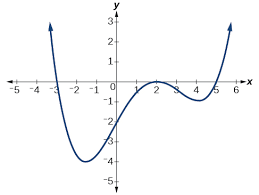 4. 	a.  	Factor .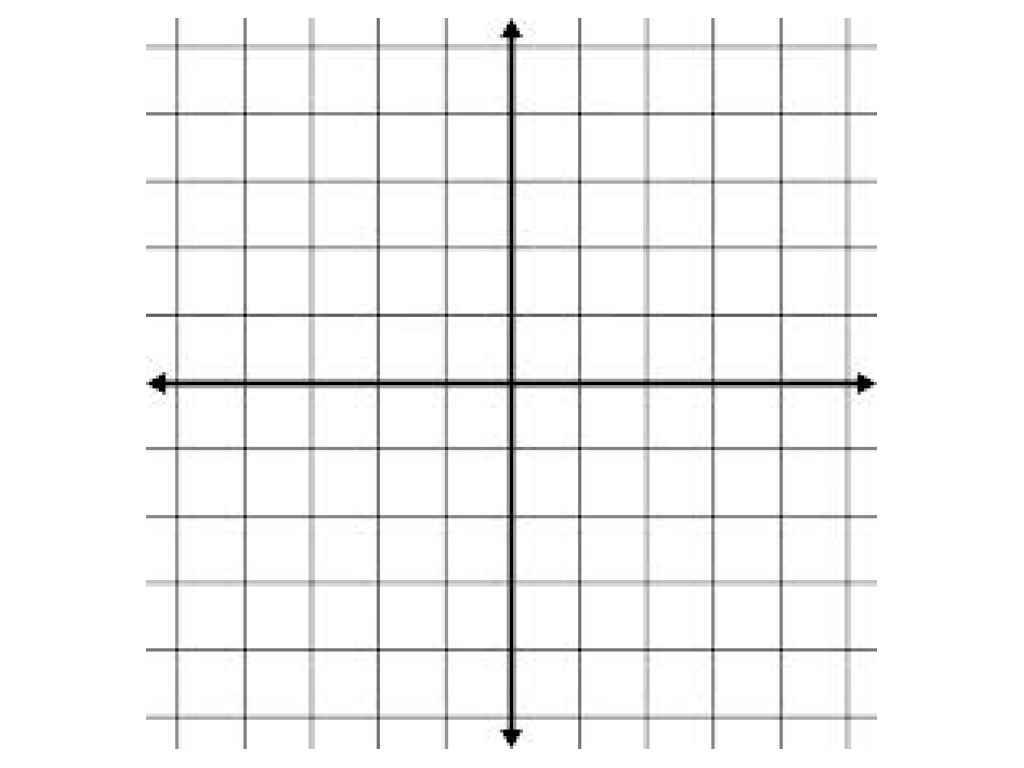 b.  	Identify the x-intercepts and state the				multiplicity of each root.c.  	Use the x-intercepts and multiplicities to			sketch the graph of .d.  	Describe what happens to  when	 		and when . A/B Level Questions5. 	The polynomial  has a leading coefficient of -10, a constant of 120 and the root with multiplicity one is 3. Find a, b, and c.6. 	Consider the function .  Explain why  when  and  when .7. 	a.  	Show that  	b. 	Show that 	c. 	Hence, what does   ?	d. 	Hence, what does =  ?8. 	Solve the equation  for x. Check your solution(s).